Acceso (acceso.ku.edu)Unidad 7, AlmanaqueEl movimiento cocaleroPolicía de Perú incauta droga con valor de 45 millones de dólares00:01En una acción conjunta la Policía00:03Nacional de Perú y el Ministerio Público00:06incautaron 1150 kilogramos de00:08clorhidrato de cocaína con un valor de00:1045 millones de dólares, la cual sería00:13comercializada en España, informó el00:15presidente peruano Martín Vizcarra.00:16Señaló que la droga habría sido00:18despachada del valle de los ríos00:20Apurímac, Ene y Marañón, donde convergen00:23cuatro regiones surandinas y una del00:26centro del país, y donde existen00:27alrededor de 20.000 hectáreas de00:29plantaciones ilegales de coca, principal00:31ingrediente de la cocaína. 00:33-Se calcula que el valor de esta droga00:37en España, al ingreso, es de00:3940 mil dólares el kilo.00:43Dado el cargamento, entonces estamos00:46hablando de alrededor de 4500:49millones de dólares; lo que significa00:52esta incautación en precio de venta al00:55mercado al que se dirigía en Europa.00:58La droga iba a ser exportada en cajas de01:00merluza, cada una de 30 kilogramos, e iba01:03a ser enviada en camión refrigerado, 01:05rumbo al puerto de Paita en la región01:07noroccidental de Piura, para después ser01:09trasladado en barco mercante01:11a puertos de España.01:14-Ocurre que, normalmente, estas01:16organizaciones se identifican para01:18determinar la pureza de la droga y,01:20obviamente, el destino donde va. En el01:23caso que hemos visto el día de hoy, está01:25la imagen de el Chapo Guzmán y de Pablo01:27Escobar. Vizcarra felicitó a la PNP y01:30al MP por la tarea de combatir el01:32narcotráfico y señaló que no sólo es01:34valiosa la incautación, sino también01:36erradicar los cultivos cocaleros01:38ilegales, cortar los suministros de01:40insumos químicos y combatir la cadena de01:42comercialización. Se estima que en Perú01:44existen unas 55 mil hectáreas de01:47cultivos cocaleros en 14 valles a nivel01:49nacional, y 9 de cada 10 hojas de coca01:51son destinadas al narcotráfico, mientras01:54que el resto es consumido por01:56laboratorios farmacéuticos, fabricantes01:58de agua de soda, el cachado o masticado02:00de las comunidades andinas y en02:02infusiones. De acuerdo con la Comisión02:04Nacional para el Desarrollo y Vida sin02:06Drogas, en Perú se producen unas 40002:09toneladas anuales de cocaína, de las02:11cuales se confisca poco más 02:14del 10% por año.02:15Con información de la oficina en02:17Lima, Perú, Noticias Xinhua.This work is licensed under a 
Creative Commons Attribution-NonCommercial 4.0 International License.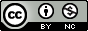 